Фоторепортаж мероприятия, посвященного«Дню Государственного флага России»с детьми  старшей и подготовительной группыМАДОУ «Детский сад № 14» (22.08.2019)Цель: Формировать у детей представление о стране, в которой мы живем. Прививать уважение к государственной символике России.Задачи:воспитывать патриотические чувства, уважение к Государственному флагу России через художественное слово и музыкурасширять представления о Государственном флаге Российской Федерации, закреплять у детей знания о расположении цветов Российского флага и их символическом значениивызвать у детей желание участвовать в празднике, стремление к победе, развивать ловкость и двигательные навыкиразвивать индивидуальное и коллективное творчество детей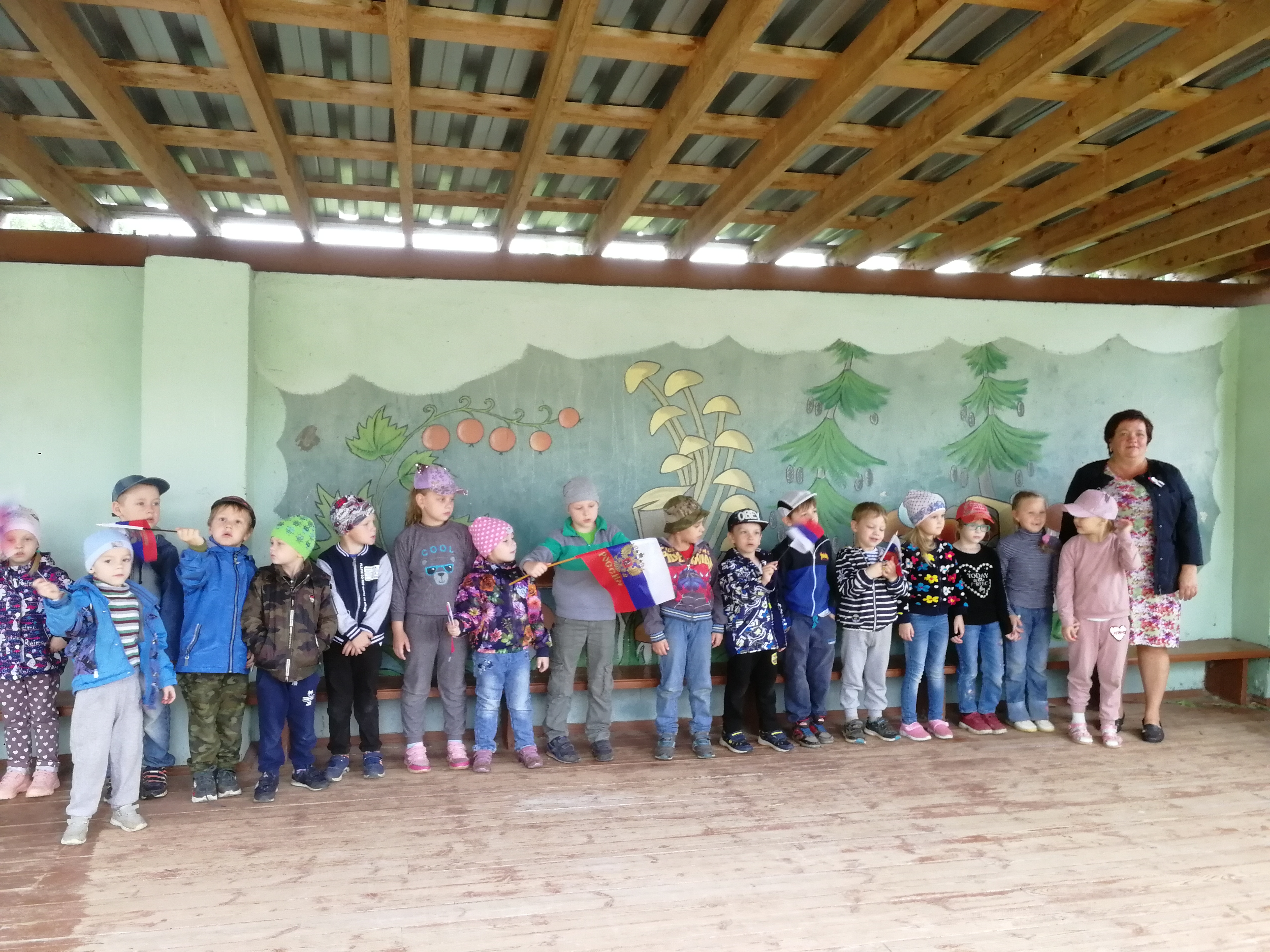 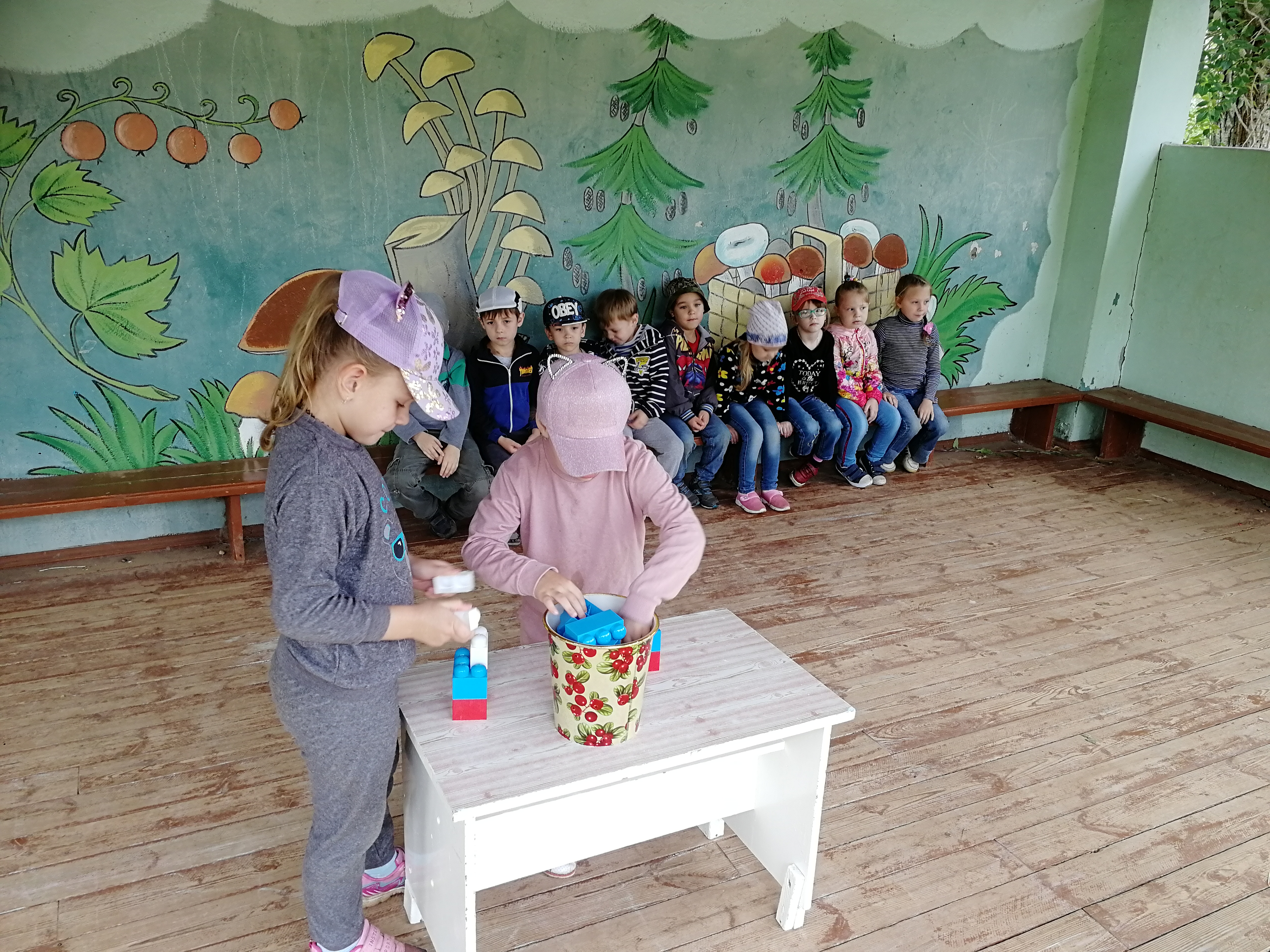 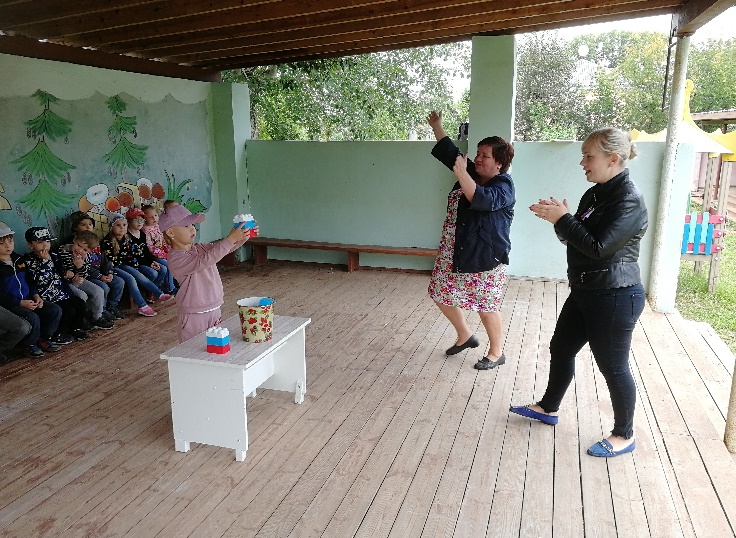 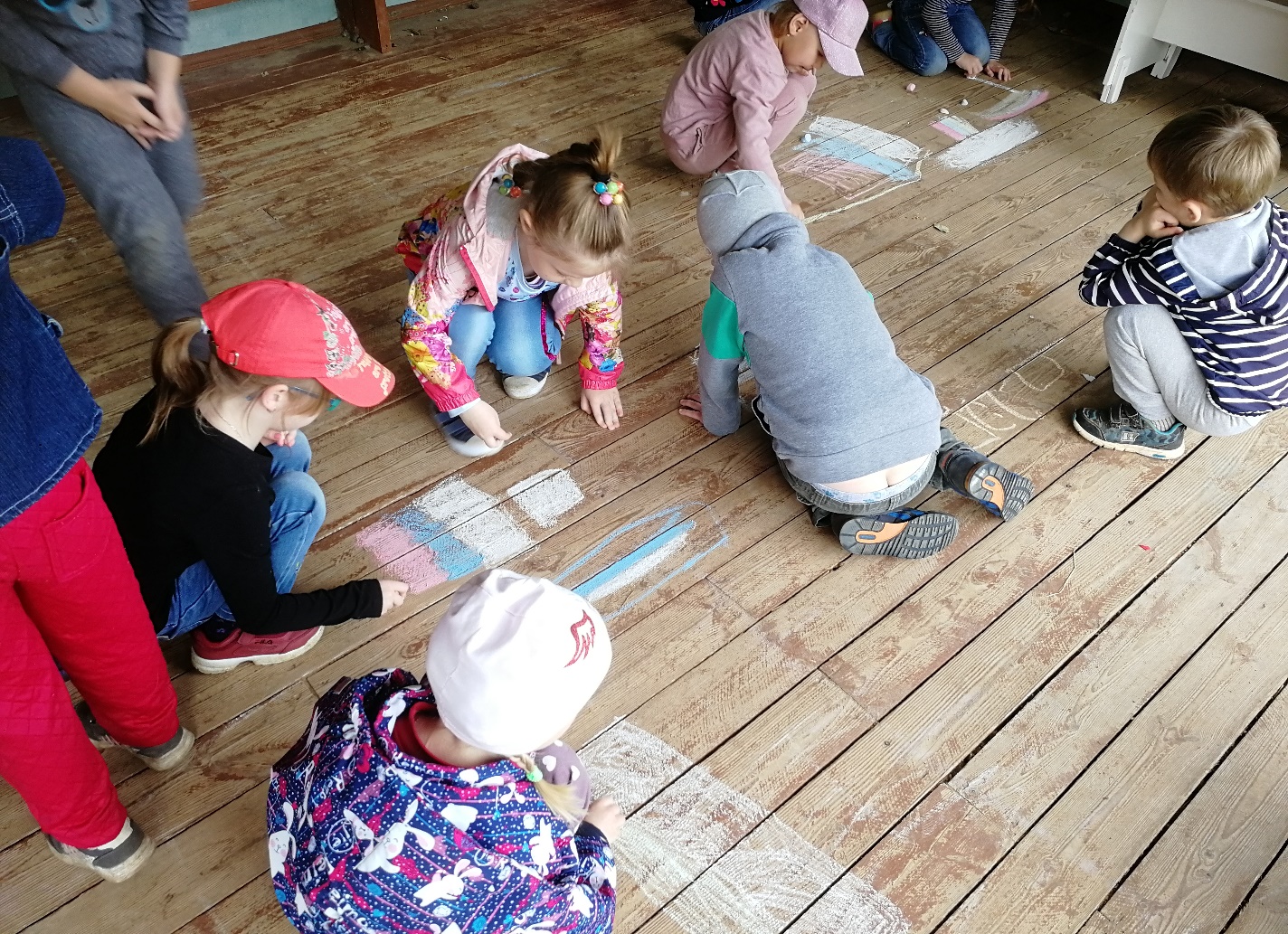 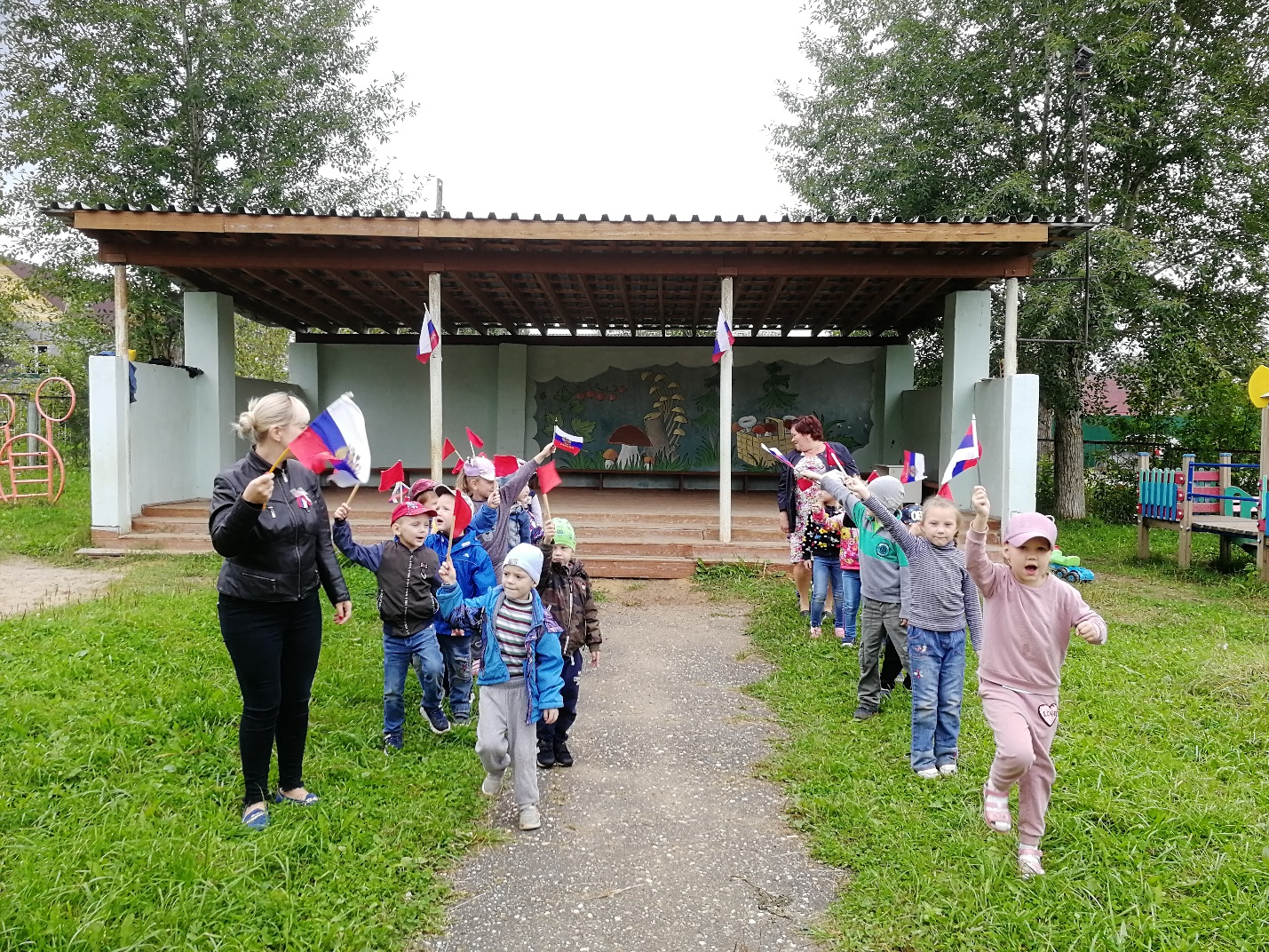 